           BOŞALTIM, YAĞ DOKU, DOLAŞIM VE ÜREME SİSTEMİ            Boşaltım işinin malpigi tüpleriyle yapıldığı böceklerde bulunan yağ doku içeride bağırsağın civarında, dışta ise integümente yakın olarak bulunur.           Açık dolaşımın söz konusu olduğu böceklerde bu sistem solunumdaki işlevini yitirmiştir. Böceğin vücut boşluklarında dolaşan sıvının içesinde besin maddelerinin yanısıra atık maddelerle hormonlar taşınmaktadır. Vücut sıvısının diğer bir görevi de yaraları kapamaktır. Larvalarda yaranın tamamen kapanmasından sonra deri değişimi gerçekleşebilir. Erginlerde ise sadece yara kapatılır.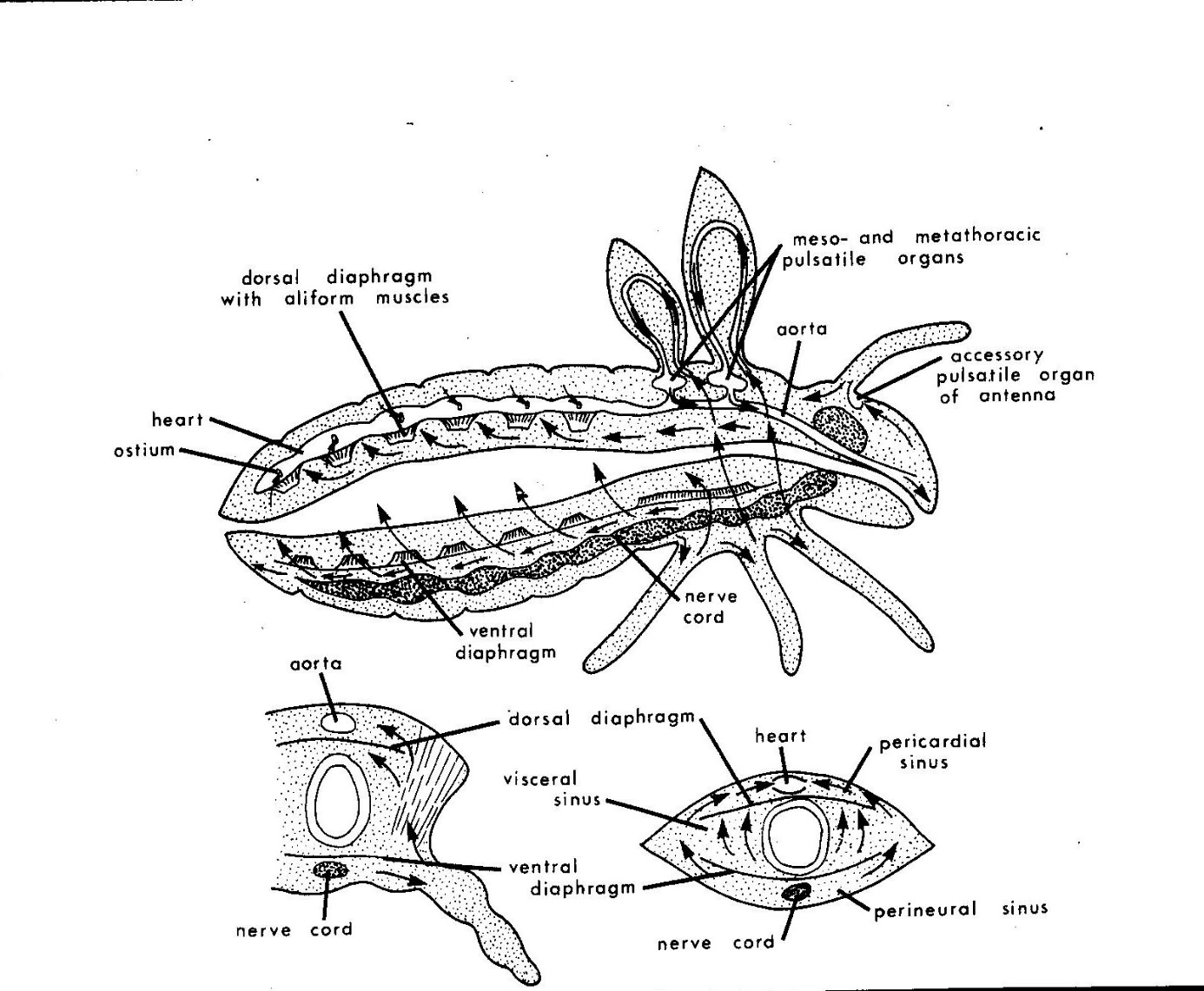          Dişi ve erkek bireyin eşey hücrelerini meydana getiren eşey organları bulunmaktadır. 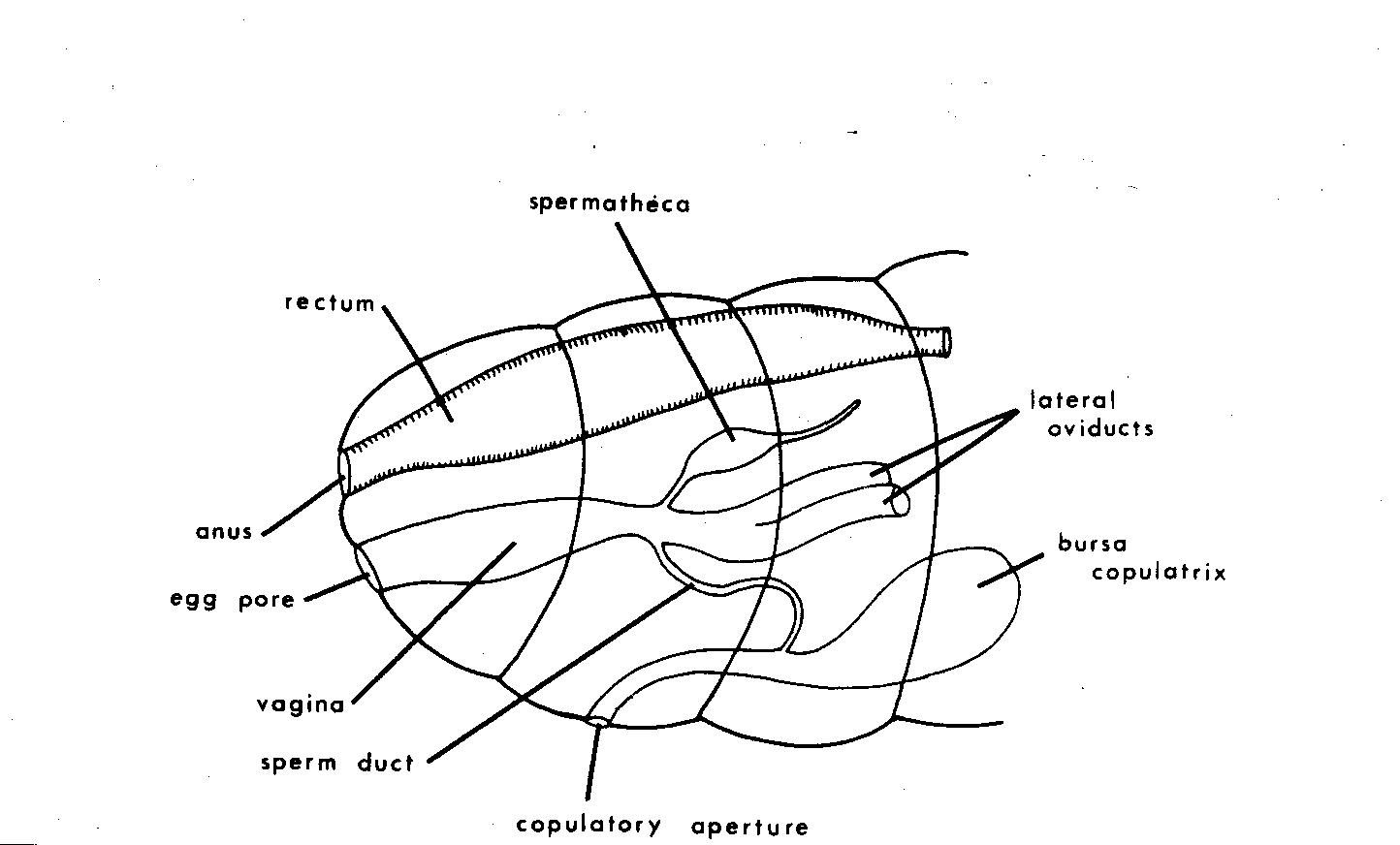        Böceklerde üreme çoğunlukla eşeyseldir. Yani erkek ve dişi bireyler ayrı ayrı olup dişinin bırakmış olduğu yumurtalardan yeni bir bireyin gelişebilmesi için bu yumurtaların döllenmiş olması gerekir.        Yapıları farklı olmakla birlikte üreme sistemi her iki cinsiyette de esas olarak bir çift eşeysel bezin dışında bir çift yan kanal ile bir son kanal ve yardımcı bazı kısımlardan ibarettir.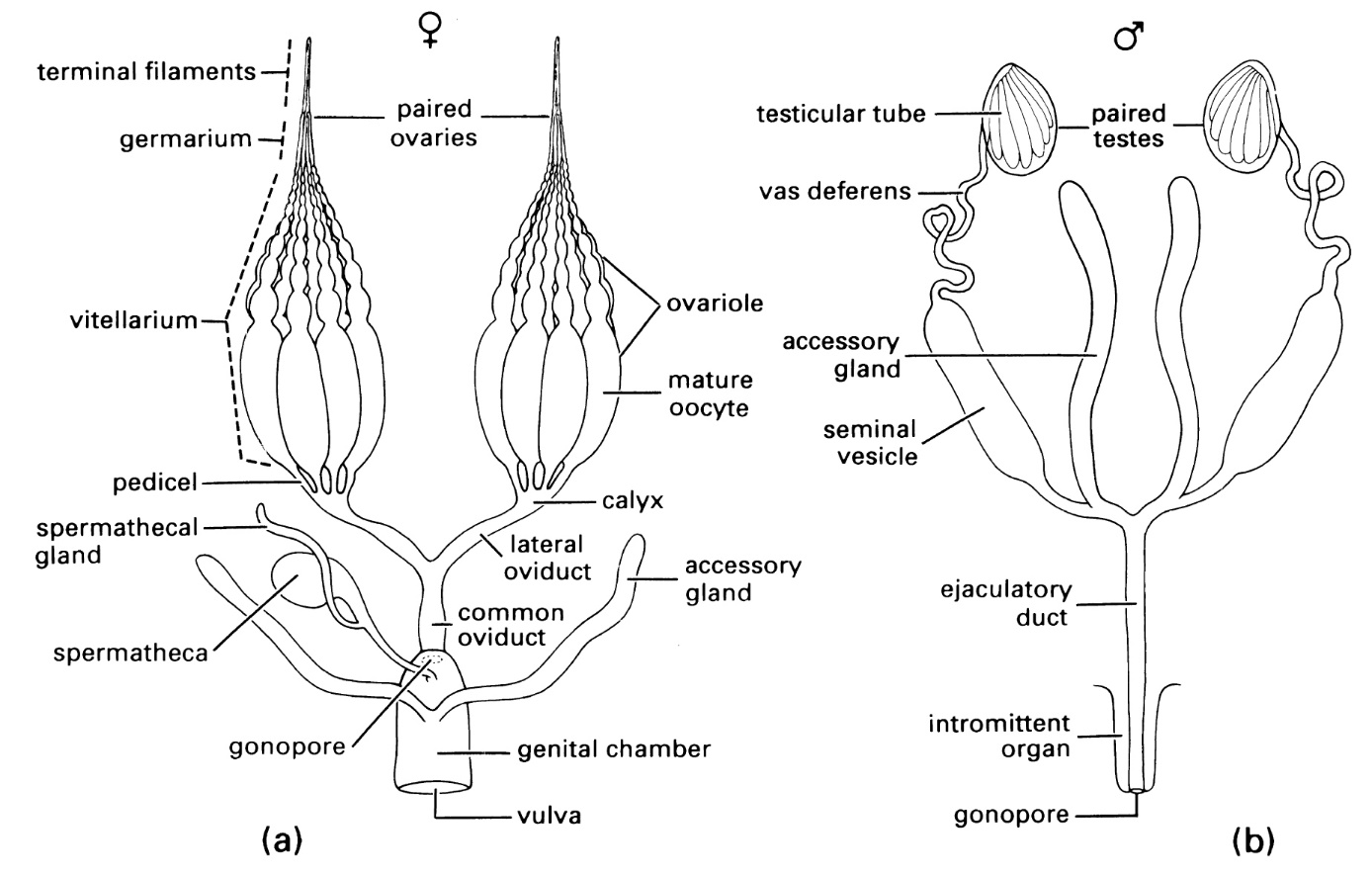 